Цель: Дать детям знания о светофоре, его значении, воспитывать культурное поведение на улице.Фотоотчет группы № 2 «Топтыжки».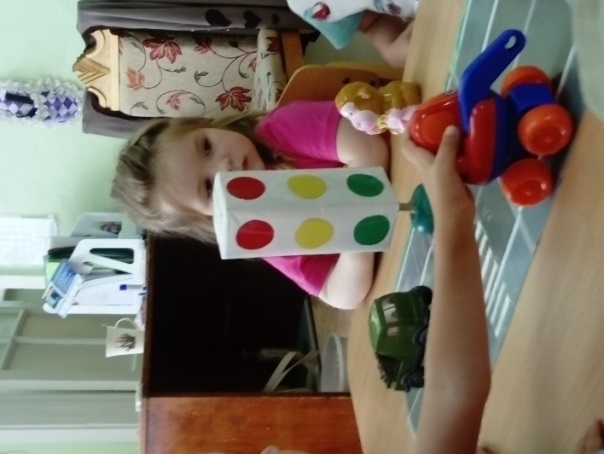 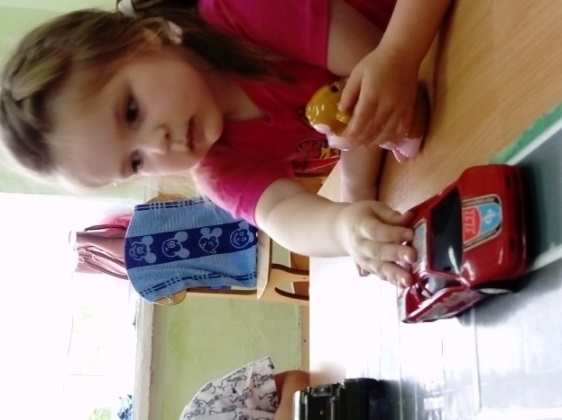 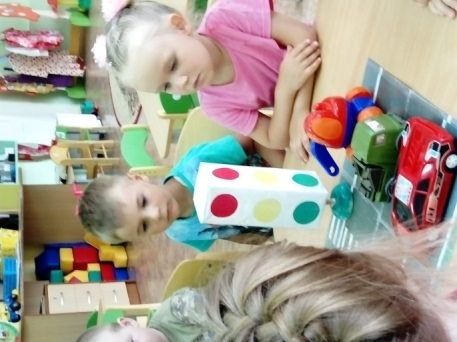                                                                                                                      Июнь 2018 г.